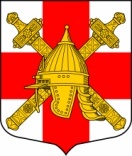 АДМИНИСТРАЦИЯ СИНЯВИНСКОГО ГОРОДСКОГО ПОСЕЛЕНИЯКИРОВСКОГО МУНИЦИПАЛЬНОГО РАЙОНА ЛЕНИНГРАДСКОЙ ОБЛАСТИП О С Т А Н О В Л Е Н И Еот 20 марта  2020 года № 100О создании оперативного штаба по реализации мер профилактики и контроля за распространением коронавирусной инфекции (COVID-19) на территории Синявинского городского поселения Кировского муниципального района Ленинградской областиВ соответствии с подпунктом "б" пункта 6 статьи 4.1 Федерального закона от 21 декабря 1994 года № 68-ФЗ "О защите населения и территорий от чрезвычайных ситуаций природного и техногенного характера", постановлением Главного государственного санитарного врача Российской Федерации от 13 марта 2020 года № 6 «О дополнительных мерах по снижению рисков распространения COVID-2019», во исполнение постановления Правительства Ленинградской области от 13 марта 2020 года № 117 «О введении на территории Ленинградской области режима повышенной готовности для органов управления и сил Ленинградской областной подсистемы РСЧС и некоторых мерах по предотвращению распространения новой коронавирусной инфекции (COVID-2019) на территории Ленинградской области», в целях защиты населения и создания условий для предупреждения возникновения чрезвычайной ситуации постановляю:1.	Создать оперативный штаб по реализации мер профилактики и контроля за распространением на территории Синявинского городского поселения Кировского муниципального района Ленинградской области коронавирусной инфекции (далее - оперативный Штаб) и утвердить его состав согласно приложению к настоящему постановлению.1.1.	Определить на период действия режима повышенной готовности телефоны горячей линии оперативного Штаба – 8(81362) 63-271, 8(81362) 64-390.1.2.	Оперативному Штабу:-	осуществлять анализ ситуации, связанной с распространением коронавирусной инфекции, и представлять соответствующую информацию в межведомственный штаб по недопущению возникновения на территории Ленинградской области очагов новой коронавирусной инфекции COVID-2019, утвержденный решением Санитарно-противоэпидемической комиссии при Правительстве Ленинградской области от 30 января 2020 года № 1;-	обеспечить информирование населения о мерах профилактики заболевания коронавирусной инфекцией COVID-2019, о случаях выявления заболевших инфекцией и мероприятиях по предотвращению ее распространения.2.	Рекомендовать руководителям организаций независимо от видов и форм собственности, осуществляющим деятельность на территории Синявинского городского поселения Кировского муниципального района Ленинградской области: 2.1.	Обеспечить безусловное выполнение требований постановления Правительства Ленинградской области от 13.03.2020 № 117 «О введении на территории Ленинградской области режима повышенной готовности для органов управления и сил Ленинградской областной подсистемы РСЧС и некоторых мерах по предотвращению распространения новой коронавирусной инфекций (COVID-19) на территории: Ленинградской области» с изменениями от 19.03.2020, в том числе, в части введения с 15 марта 2020 года запрета и до его отмены на проведение на территории Ленинградской области театрально-зрелищных, культурно-просветительских, зрелищно-развлекательных, спортивных и других массовых мероприятий.2.2.	Создать в организациях места для дезинфекции рук и обеспечить беспрепятственный доступ к ним сотрудников организаций и  посетителей. 	Осуществлять мероприятия, направленные на выявление работников с признаками инфекционного  заболевания,  недопущение нахождения таких работников на рабочих местах, обеспечение контроля за соблюдением режима самоизоляции персонала, прибывшего из стран и государств, в отношении которых введены ограничения, незамедлительно сообщать в Штаб по телефонам горячей линии контактную информацию об указанных лицах. 2.4.	Информировать лиц, планирующих поездки за пределы Российской Федерации о текущей эпидемиологической ситуации и имеющихся рисках инфицирования коронавирусной инфекцией, мерах личной профилактики и рекомендациях воздержаться от поездок до стабилизации ситуации. 3.	Запретить МКУ «Культурно-Досуговый центр «Синявино» в период эпидемического подъема заболеваемости инфекцией проведение массовых мероприятий в закрытых помещениях. 4.	Рекомендовать ООО «Регион Сервис», ООО "НЕВА-ТРЕЙД", ТСЖ «Синявино», ТСЖ «Синявинское» проводить дезинфекцию подъездов многоквартирных домов, находящихся в их управлении и расположенных на территории Синявинского городского поселения Кировского муниципального района Ленинградской области. 5.	Рекомендовать руководителям общественных организаций и объединений воздержаться от проведения публичных мероприятий.6.	Настоящее постановление подлежит официальному опубликованию, размещению в информационно-телекоммуникационной сети «Интернет» и вступает в силу со дня его подписания.7.	Контроль за исполнением настоящего постановления оставляю за собой.Глава  администрации 							Е.В. ХоменокРазослано: в дело, МКУ КДЦ «Синявино», МУП «СинявиноЖКХ», ООО «НЕВА-ТРЕЙД», ООО «Регион Сервис», ТСЖ «Синявино», ТСЖ «Синявинское», ООО «Ленжилэксплуатация», МУП «Водоконал Кировского района», Кировскую городскую прокуратуру Ленинградской области, сайт www.lo-sinyavino.ruПриложение 1Утвержденпостановлением администрацииСинявинского городского поселенияКировского муниципального района Ленинградской областиот 20.03.2020 № 100Состав оперативного штаба по реализации мер профилактики и контроляза распространением на территории Синявинского городского поселения Кировского муниципального района Ленинградской области коронавирусной инфекцииРуководитель:Руководитель:глава администрации Синявинского городского поселения Кировского муниципального района Ленинградской областиХоменок Елена Владимировна  Заместитель руководителя:Заместитель руководителя:заместитель главы администрации Синявинского городского поселения Кировского муниципального района Ленинградской областиМалиновская Анна Дмитриевна Секретарь оперативного штаба:Секретарь оперативного штаба:специалист администрации Синявинского городского поселения Кировского муниципального района Ленинградской области по ГО и ЧСМаркова Людмила Анатольевна Члены оперативного штаба:Члены оперативного штаба:директор МКУ «Культурно-Досуговый  центр «Синявино»По согласованиюгенеральный директор ООО «Регион Сервис»По согласованиюгенеральный директор ООО "НЕВА-ТРЕЙД"По согласованиюгенеральный директор ООО «Ленжилэксплуатация»По согласованиюМУП «СинявиноЖКХ»   По согласованиюМУП «Водоканал Кировского района»По согласованию